The Story of the Cyclops Cave Fill in the gaps'Who are you?' asked a voice like thunder.'We are Greed   dddks, blown off course on our way hodddddddme from Troy,’ said Oddddddysseus. ‘Will you be kind enough to let us stay in your caddddddve?’.The C         yclops did not like this at all and he snatched up two of Odysseus' men and at           e them whole.They cried aloud to Ze        us, for all the good it did them. T             he Cyclops washed them down with a drink of milk, licked his lips happily and went to sldddddep.That night the rest of the men were scared they would also be eaxxxxxten and were glad when morning arrived. They then watched the C        yclops make breakfast of two more of the men. When he went out to look after his sheep, he closed the boulder behind him.Greeks        The Cyclops          Sleep          Eaten           Home             Cave                   Odysseus                 Ate them          Zeus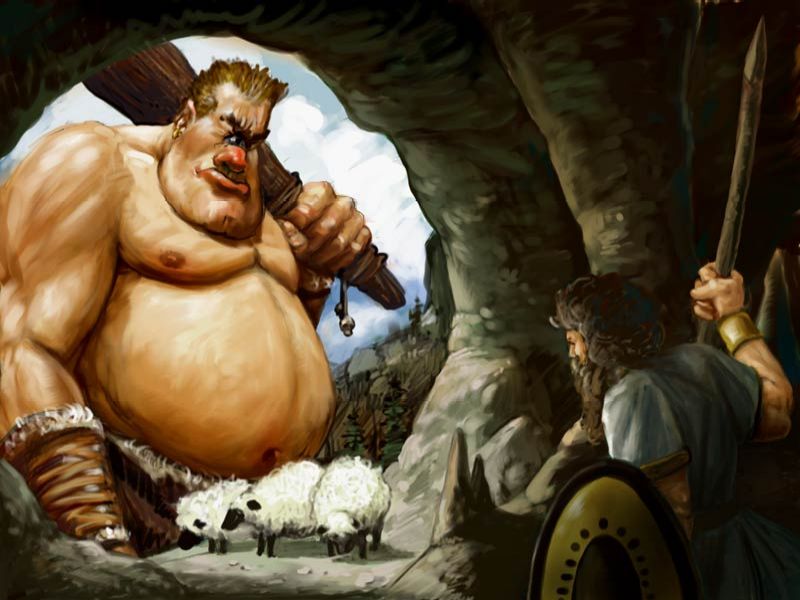 